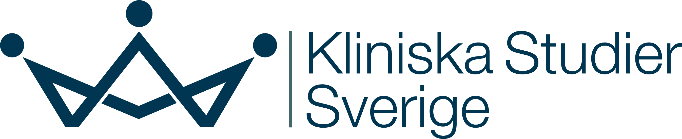 Om dokumentetDetta dokument är framtaget och kvalitetssäkrat av Kliniska Studier Sverige. Våra mallar och stöddokument ses över och uppdateras regelbundet för att följa gällande regelverk. Detta är version 1, 2023-12-15. Om mallen laddades ner för längesedan rekommenderar vi dig att besöka Kliniskastudier.se för att säkerställa att den senaste versionen används. Om du har förbättringsförslag eller frågor är du välkommen att kontakta oss på info@kliniskastudier.se.Instruktioner för mallenDe första sidorna ingår inte i rapportmallen och ska tas bort vid användning av mallen. Text i rött och kursivt utgör en instruktion som ger information om vad som kan eller bör beskrivas under respektive avsnitt. Texten ska raderas eller anpassas efter aktuell studie i slutgiltigt dokument.Text i svart är ett förslag på text som kan användas eller anpassas vid behov.Instruktionstext så som; Anpassa listan för studien/Om aktuellt för studien anpassa lista, förekommer på ett par ställen i avsnitt 7 och 8 och här är det viktigt att mallen justeras efter studien. Rader/moment kan tas bort helt för att vidare anpassa mallen till specifik klinisk prövningsplan/studie. Ja/Nej/NA svar: Ett Nej ska alltid åtföljas av en kort kommentar och/eller en utförlig beskrivning. Vid svar NA bör man bedöma om en kort kommentar kan vara till hjälp för mottagarens förståelse av rapporten.NA kan fyllas i då en aktivitet inte är aktuell på det gällande besöket eller om man ej hunnit utföra momentet.Möjlighet att göra en uppföljningsrapport (lägga till ny information till en befintlig rapport och signera om) kan förekomma vid initiering och stängning, då man följer upp åtgärder för att dokumentera att prövningsstället är klart för start respektive stängning. Enligt SS-EN ISO 14155:2020, 9.2.4.7 ska monitorering dokumenteras och rapporteras till sponsor. Dokumentationen inkluderar en sammanfattning av vad monitor granskat, viktiga fynd, avvikelser och brister som noterats, samt slutsatser och åtgärder som vidtagits eller som ska vidtas för att säkerställa efterlevnad av klinisk prövningsplan, SS-EN ISO 14155:2020, lagar och regler. Slutsatser från monitoreringsbesöket bör dokumenteras tillräckligt detaljerat för att verifiera överensstämmelse med uppsatt monitoreringsplan. Om central monitorering utförs av någon part ska även detta rapporteras till sponsor, men då central monitorering kan vara oberoende av besök på plats kan andra mallar för rapportering användas. Framtagen mall är anpassad för monitorering av kliniska prövningar av medicintekniska produkter och har sitt ursprung i principerna i ISO 14155:2020. Dokument för händelse- och säkerhetsrapportering som anges i mallen hänvisar till mallar som finns tillgängliga på kliniskastudier.se.Granskning och uppföljning av rapporter är sponsors ansvar och ska dokumenteras för att säkerställa sponsor oversight. Det är också sponsors ansvar att uppdateringar av studiens riskanalys och eventuellt monitoreringsplan görs vid behov. Enligt SS-EN ISO 14155:2020 Annex E ska följande rapporter arkiveras. * Monitoreringsplanen ska beskriva om monitoreringsrapport eller uppföljande brev efter monitorering skickas till prövningsställetMonitoreringsrapportRöd kursiv text är stöd/förslag vid användning av rapport och ska tas bort/anpassas efter aktuell studie innan signering.Rekryteringsstatus ange antal försökspersonerSummering från besök_____Generell sammanfattning som ger information om det aktuella prövningsställets status. Finns kritiska avvikelser (CIP, ISO 14155 eller regelverk)?Är påpekanden/förslag på åtgärder/övrigt från förra monitoreringstillfället genomförda?Lyft problem till sponsor (t.ex. hinner ej monitorera enligt plan, prövningsställe saknar något dokument, behöver träning i någon process). Åtgärder ska specificeras i listan sist i dokumentet.MonitorSignatur: ________________________________________ 	Datum: _______________Namnförtydligande: ________________________________Sponsor/sponsors representantSignatur: ________________________________________	Datum: _______________Namnförtydligande: ________________________________Lägg gärna in en kort stödtext för monitor om hur rapport ska kommuniceras. Informationen bör vara samstämmig med det som står i Monitoreringsplanen, till exempel: Signerad rapport skickas med post/ scannas in och mejlas till xxx.Dokument ÄndamålPrövarpärmInvestigation site filesSponsorpärm Sponsor filesInitieringsrapportFör att verifiera att prövningsförfaranden har gåtts igenom med prövningsstället, att personalen tränats i att använda prövningsprodukt samt för att dokumentera att de är klara för att starta prövningen.(X)*XMonitoreringsrapport För att dokumentera besök och eventuella fynd.(X)*XStängningsrapport För att dokumentera att alla aktiviteter som krävs för att avsluta studien är slutförda och att kopior av väsentliga dokument finns.(X)*XStudietitel: CIV-ID/SIN:Ansvarig prövare:Sponsor/ Sponsors representant: Den som signerarSponsor/ Sponsors representant: Den som signerarMonitor:Närvarande och roll:Förnamn Efternamn, monitorFörnamn Efternamn, prövare Förnamn Efternamn, forskningssjuksköterska/studiekoordinatorFörnamn Efternamn, sponsors representantLägg till fler vid behovFörnamn Efternamn, monitorFörnamn Efternamn, prövare Förnamn Efternamn, forskningssjuksköterska/studiekoordinatorFörnamn Efternamn, sponsors representantLägg till fler vid behovFörnamn Efternamn, monitorFörnamn Efternamn, prövare Förnamn Efternamn, forskningssjuksköterska/studiekoordinatorFörnamn Efternamn, sponsors representantLägg till fler vid behovFörnamn Efternamn, monitorFörnamn Efternamn, prövare Förnamn Efternamn, forskningssjuksköterska/studiekoordinatorFörnamn Efternamn, sponsors representantLägg till fler vid behovBesök vid andra funktioner: _____T.ex. apotek, laboratorium, röntgen._____T.ex. apotek, laboratorium, röntgen._____T.ex. apotek, laboratorium, röntgen._____T.ex. apotek, laboratorium, röntgen.Datum föregående besök:Datum besök:Besökstyp:_____T.ex. besök på prövningsställe/ via telefon eller videolänk (remote). *Källdataverifiering kan endast ske på prövningsställe._____T.ex. besök på prövningsställe/ via telefon eller videolänk (remote). *Källdataverifiering kan endast ske på prövningsställe.Planerade:XxScreenade:Tilltänkta/pre-trial screeningxxInkluderade:Signerat samtyckexxRandomiserade:Startat studiebehandling:Startat intervention:xxAvbrutit:Efter startad studiebehandlingxxPågående:xxAvslutade/ fullföljt studien:xxFörsökspersonsinformation och samtycke Försökspersonsinformation och samtycke JaNejNAKommentar Om Nej, alltid kommentar Kort kommentar av vikt/alternativt hänvisa till utförlig beskrivning1.1 Finns korrekt samtycke från försökspersoner?_____ T.ex. kontrollerat för: xx-xx.1.2 Är samtyckesprocessen korrekt dokumenterad i den medicinska journalen?_____ T.ex. kontrollerat för: xx-xx.1.3 Är försökspersoner inkluderade i enlighet med inklusions- och exklusionskriterier?_____ T.ex. kontrollerat för: xx-xx.1.4 Om försökspersoner gjort avsteg från instruktioner, är dessa dokumenterade?_____1.5Är försökspersoner som valt att avbryta sitt deltagande korrekt dokumenterade? _____Punkt Utförlig beskrivning:x.x(enligt ovan)_____ Lägg till fler rader vid behovHändelse-/säkerhetsrapporteringHändelse-/säkerhetsrapporteringJaNejNAKommentar Om Nej, alltid kommentar Kort kommentar av vikt/alternativt hänvisa till utförlig beskrivning2.1 Utförs Adverse Event-registrering enligt prövningsplan/studiespecifik procedur?_____ T.ex. kontrollerat för: xx-xx.2.2Utförs Device Deficiency-registrering enligt prövningsplan/studiespecifik procedur?_____ T.ex. kontrollerat för: xx-xx.2.3 Utförs säkerhetsrapportering till sponsor enligt prövningsplan/studiespecifik procedur?_____ T.ex. kontrollerat för: xx-xx.2.4Utförs graviditetsrapportering enligt prövningsplan/studiespecifik procedur?_____ Om relevant, annars ta bort rad. 2.5 Finns en sammanställning av prövningens alla allvarliga händelser (SAE)? _____ Om multicenterprövning, annars ta bort rad. Sponsors ansvar att informera alla PI/site.Punkt Utförlig beskrivning:x.x(enligt ovan)_____ Lägg till fler rader vid behovDatainsamling (t ex CRF/e-CRF) och källdataverifieringDatainsamling (t ex CRF/e-CRF) och källdataverifieringJaNejNAKommentar Om Nej, alltid kommentar Kort kommentar av vikt/alternativt hänvisa till utförlig beskrivning3.1 Är CRF ifyllt och korrekt? _____ Ange om queries gjorts (t.ex. i eCRF eller i åtgärdslistan i monitoreringsrapporten).3.2 Finns korrekt källdata tillgänglig?_____ T.ex. patientjournal, patientdagbok, frågeformulär och arbetsblad.3.3 Är källdataverifiering utförd enligt monitoreringsplan?_____ Ange vilka försökspersoner som verifierats3.4 Är primär effektvariabel verifierad enligt monitoreringsplan?_____ Ange vilka försökspersoner som verifierats3.5Har CRF-sidor och/eller frågeformulär skickats till sponsor?_____ Om pappers-CRF, annars ta bort CRF-sidor.3.6Finns fynd/avvikelser till prövningsplan, regelverk och/eller ISO 14155 noterade av prövningsställe, eller identifierade av monitor vid besök? _____ Kontrollera att prövningsstället för avvikelselogg, bifoga kopia på avvikelselogg/ Note to file. Punkt Utförlig beskrivning:x.x(enligt ovan)_____ Lägg till fler rader vid behovPrövningsprodukt och jämförelseprodukt (definierat enligt klinisk prövningsplan)Prövningsprodukt och jämförelseprodukt (definierat enligt klinisk prövningsplan)JaNejNAKommentar Om Nej, alltid kommentar Kort kommentar av vikt/alternativt hänvisa till utförlig beskrivning4.1 Är randomisering utförd enligt prövningsplan?_____ Om aktuellt, annars ta bort rad.
Vid användning av randomiseringskuvert, kontrollera att rätt nummer har använts.4.2Är kodbrytningskuvert intakta?_____ Om aktuellt, annars ta bort rad.
Vid användning av kodbrytningskuvert, kontrollera att de är intakta.
Om kodbrytning utförts, kontrollera att det har dokumenterats enligt uppsatt procedur för studien.4.3Är blindning intakt?_____ Om aktuellt, annars ta bort rad.4.4Används prövningsprodukten/ jämförelseprodukten enligt prövningsplan/IB/instruktioner för användning? _____ Notera eventuella avvikelser i utförlig beskrivning nedan.4.4.1Om nej på 4.4, har avvikelser dokumenterats korrekt?_____4.5Sker produkthantering (leveranskontroll, förvaring, temperatur, loggar, retur samt destruktion) enligt prövningsplan/ studiespecifik procedur och finns det dokumenterat?_____ Kontrollera loggar, notera eventuella avvikelser i utförlig beskrivning nedan.4.6Är device accountability logg korrekt och uppdaterad?_____ Följande prövningsprodukter kontrollerades detta besök t.ex. 1-10.4.7Om prövningsprodukt/jämförelseprodukt finns på prövningsställe, är de godkända att använda? _____ Kontrollera t.ex. utgångsdatum. Notera eventuella avvikelser i utförlig beskrivning nedan.4.8Finns tillräckligt med prövningsprodukter tillgängliga på site?Punkt Utförlig beskrivning:x.x(enligt ovan)_____ Lägg till fler rader vid behovLaboratorieproverOm aktuellt, annars ta bort avsnitt.LaboratorieproverOm aktuellt, annars ta bort avsnitt.JaNejNAKommentar Om Nej, alltid kommentar 
Kort kommentar av vikt/alternativt hänvisa till utförlig beskrivning5.1Sker hantering, märkning, förvaring och transport av prover enligt prövningsplan/provspecifik manual?_____ Kontrollera t.ex. temperaturloggar samt dokumentation för sändning av prov, notera eventuella avvikelser i utförlig beskrivning nedan.5.2Är metodbeskrivning och/eller referensvärden för laboratoriedata gällande?_____5.3Vid besök hos laboratorium, har dokumentation inhämtats/kontrollerats enligt överenskommelse med sponsor?_____ Om aktuellt, annars ta bort rad. Notera eventuella avvikelser i utförlig beskrivning nedan.Punkt Utförlig beskrivning:x.x(enligt ovan)_____ Lägg till fler rader vid behov.Resurser inklusive studiepersonal, utrustning och lokalerResurser inklusive studiepersonal, utrustning och lokalerJaNejNAKommentar Om Nej, alltid kommentar Kort kommentar av vikt/alternativt hänvisa till utförlig beskrivning6.1Är förutsättningar i form av studiepersonal, utrustning/material, lokaler eller annan avtalad tjänst oförändrade?_____6.1.1Om nej på 6.1, kan studien fortsatt genomföras på ett säkert och korrekt sätt? _____6.2Är nytillkommen studiepersonal tränade och korrekt delegerade i studien?_____ Kontrollera träningslogg samt delegeringslista, notera eventuella avvikelser i utförlig beskrivning nedan.6.3Finns CV inklusive dokumenterad adekvat GCP/ISO 14155-utbildning för nytillkommen personal?_____6.4Har studiepersonalen fått information om/tränats i ev. uppdaterade dokument?_____ 6.5Är specifik utrustning/apparatur som ska användas i studien fortsatt validerad/kalibrerad?Om aktuellt, annars ta bort rad._____ Ange utrustning/apparatur t.ex. våg, blodtrycksmanschett, termometer, samt datum för senaste validering/kalibrering om relevant.6.6Vid besök hos extern facilitet, har dokumentation inhämtats/kontrollerats enligt överenskommelse med sponsor?Om aktuellt, annars ta bort rad._____ Notera eventuella avvikelser i utförlig beskrivning nedan.Punkt Utförlig beskrivning:x.x(enligt ovan)_____ Lägg till fler rader vid behov.Studiedokumentation Avsnitt 7 ska anpassas efter studiens behovStudiedokumentation Avsnitt 7 ska anpassas efter studiens behovJaNejNAKommentar Om Nej, alltid kommentar Kort kommentar av vikt/alternativt hänvisa till utförlig beskrivningNedanstående dokument finns i Prövarpärm:Nedanstående dokument finns i Prövarpärm:Nedanstående dokument finns i Prövarpärm:Nedanstående dokument finns i Prövarpärm:Nedanstående dokument finns i Prövarpärm:Nedanstående dokument finns i Prövarpärm:7.1Godkänd/aktuell prövningsplan (CIP) (signerad av ansvarig prövare) Version/Datum: _____Tidigare Version/Datum: _____ Lista alla.7.2Case Report Form (CRF)
(tom version/er)Version/Datum: _____Tidigare Version/Datum: _____ Lista alla.7.3Godkänd/aktuell patientdagbok/ frågeformulär/patientkort 
(tom version/er)Version/Datum: _____Tidigare Version/Datum: _____ Lista alla.7.4Godkänd/aktuell försökspersons-information och samtyckesformulär (tom version/er) Version/Datum: _____Tidigare Version/Datum: _____ Lista alla.7.5Ansökan/anmälan till och tillstånd från Läkemedelsverket. Inklusive ev. ändringsansökningar.Godkännande datum: _____Observera att beroende på typ av prövning så varierar typen av besked från Läkemedelsverket (godkännande/bekräftelse på valid ansökan/bekräftelse på anmälan).  7.6Ansökan till och godkännande från Etikprövningsmyndigheten.Inklusive ev. ändringsansökningarGodkännande datum: _____Beslut om godkännande ska inkludera en lista över personer delaktiga i beslutet. I de fall EPMs yttrande ingår i LVs beslut finns inget separat godkännande. 7.7Övriga Avtal/registreringar: Anpassa listan för studien Avtal för studieutförande (prövaravtal) Biobanksavtal/MTA Röntgen/andra funktionsenheterLokalt/centralt laboratoriumAnmälan om behandling av personuppgifter Registrering i Offentlig databas (om sponsors prövningsställe) Övrigt (t.ex. apotek, lokalt godkännande av strålskydd, om tillämpligt)_____Ange om förändring av avtal och registreringar är aktuellt.7.8Signatur- och delegeringslista (uppdaterad och aktuell)_____ Om kommenterat under 6.2 behövs ej ytterligare kommentar här, utan kan endast refereras.7.9Träningslogg (dokumenterad för ny personal eller vid uppdatering av dokument)_____ Om kommenterat under 6.2 behövs ej ytterligare kommentar här, utan kan endast refereras.7.10CV (signerade och daterade av studiepersonal) samt dokumenterad adekvat GCP/ISO 14155-utbildning_____ Om kommenterat under 6.3 behövs ej ytterligare kommentar här, utan kan endast refereras.7.11“Declaration of conflict of interest” från alla prövare _____Om aktuellt, annars ta bort rad.7.12Investigators Brochure (IB) inklusive mottagningskvitto/Tillverkarens bruksanvisning (IFU) Version/ Datum: _____Tidigare Version/Datum: _____7.13Dokument för prövningsprodukt: Anpassa listan för studien Märkningstext för prövningsproduktenInstruktion för hantering/användarmanual“Shipping records” och mottagningsbevis för prövningsprodukt Prövningsproduktslogg (lagerjournal och/eller device accountability log) Destruktions-/returformulär/kvittensTemperaturloggar (rum, kyl/frys)_____Om något dokument saknas ska det anges här. 7.14Dokument för Randomisering: Anpassa listan för studien RandomiseringsrutinRutin för akut kodbrytningResultat av kodbrytning (efter avslutad studie)_____ Om aktuellt för studien annars ta bort rad. Om något dokument saknas ska det anges här.7.15Dokument för Laboratorieinformation: Anpassa listan för studien Referensvärdeslista inklusive uppdatering vid förändring (om tillämpligt)Ackreditering inklusive bilagor eller CV för relevant personal Laboratoriemanual och remisserDokumentation av skickade proverTemperaturlogg för förvaring (rum, kyl/frys)Samlad provlogg _____Om något dokument saknas ska det anges här.7.16Källdatahänvisningsdokument (ifyllt och signerat)_____ Kontrollera att källdatahänvisningsdokumentet fortfarande är aktuellt.7.17Screeninglogg (uppdaterad och aktuell)_____7.18Försökspersonsidentifikationslista (uppdaterad och aktuell)_____7.19Besökslogg för monitor (uppdaterad och signerad)_____7.20Tidigare monitoreringskontakter/ rapporter/uppföljningsbrev från monitorering_____ Inklusive initieringsrapport/uppföljningsbrev efter initiering7.21Dokument för händelseregistrering och säkerhetsrapportering (för försöksperson och andra): Adverse Event Form (tom version)Device Deficiency Form (tom version)Safety Report Form (tom version)Instruktion Version/Datum: _____7.22Dokument för Avvikelserapportering: Note to file-formulär (tom version)Avvikelselogg (tom version)_____7.23Övrigt:a) xx _____ Om aktuellt ange punkt, annars ta bort rad. Punkt Utförlig beskrivning:x.x(enligt ovan)_____ Lägg till fler rader vid behov.Övrigt Avsnitt 8 ska anpassas efter studiens behovÖvrigt Avsnitt 8 ska anpassas efter studiens behovJaNejNAKommentar Om Nej alltid kommentar Kort kommentar av vikt/alternativt hänvisa till utförlig beskrivning8.1Följs planerad inklusionstakt? Om inte, ange orsak i utförlig beskrivning_____8.2Har följande bilagor inhämtats och/eller skickats till sponsor? Anpassa listan för studien Signeringssida prövningsplan (CIP) (kopia)Signerat mottagningsbevis IB (kopia)Signatur- och delegeringslista (kopia)CV samt dokumenterad adekvat GCP/ISO14155-utbildning (kopia) xx_____ Om aktuellt, annars ta bort rad.Ange om original eller kopia finns på prövningsställe och vad som finns hos sponsor (generellt bör original finnas där det skapades).Punkt Utförlig beskrivning:x.x(enligt ovan)_____ Lägg till fler rader vid behov.Frågor och åtgärder att följa upp (från detta och tidigare monitoreringsbesök)Frågor och åtgärder att följa upp (från detta och tidigare monitoreringsbesök)Frågor och åtgärder att följa upp (från detta och tidigare monitoreringsbesök)Frågor och åtgärder att följa upp (från detta och tidigare monitoreringsbesök)Frågor och åtgärder att följa upp (från detta och tidigare monitoreringsbesök)Frågor och åtgärder att följa upp (från detta och tidigare monitoreringsbesök)#(enligt ovan)Datum (när upptäckt)Fråga/ÅtgärdAnsvarigDatum åtgärdat(när verifierat)AvvikelseCIP / ISO14155_____Kopiera från kommentarer ovan, alternativt skriv fråga/åtgärd med referens till stycke ovan om relevant._____När en åtgärd är utförd/ kontrollerad skriv in datum här. Låt post ligga kvar som åtgärdad i nästa rapport och ta bort därefter.